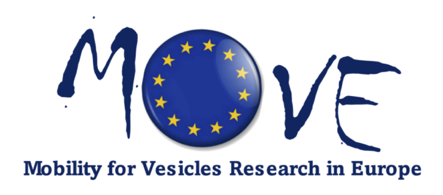 Apllication pour MOVENom, Prénom :  Email :Laboratoire actuel : (adresse, superviseur,…)Stade de carrière (par exemple, doctorat, post-doctorat, technicien) et durée du posteRecherche actuelle sur les VEs (Current research interests):Laboratoire d’acceuil envisage:Projet de Recherche envisage ( inclunat bénéfices pour l’applicant) [max 500 mots]*Les candidats doivent se référer au formulaire MOVE Host Lab et doivent contacter directement le PI du Host Lab pour confirmer qu'ils sont en mesure d'être logés avec le travail qu'ils souhaitent effectuer avant de remplir ce formulaire.J'accepte les termes et conditions de la bourse, y compris la production d'un rapport post-placement qui sera rendu public à la discrétion de la FSEV.Signature du demandeurDateSignature du PI du candidat (superviseur de doctorat ou supérieur hiérarchique, selon le cas)DateSignature du PI du laboratoire hôteDate